Сценарий  Малых зимних Олимпийских ИгрПодготовительная к школе группа.Воспитатель Чайка Г.А.Цель: Повышать интерес к физической культуре. Приобщить детей к занятиям спортом, напомнить  детям какие виды спорта входят в зимние ОИ.Задачи: Разнообразить форму занятий с детьми физической культурой. Создавать эмоционально-положительную атмосферу в процессе соревнований.Оборудование: олимпийский флаг (плакат)-1шт; 4 конуса;  факел – 1; олимпийский огонь -1 шт; обручи 5 шт: желтый, зеленый, голубой, черный, красный -олимпийские кольца ; флажки (по количеству детей); баскет. корзины – 2, снежки; скамейки -2 шт; лыжи  -2 пары. ворота и клюшки с шайбой; музыкальный центр, презентация; буквы –“Мы олимпийцы!”Ход праздника.Дети под “Олимпийский марш” заходят в зал и выстраиваются в одну шеренгу. 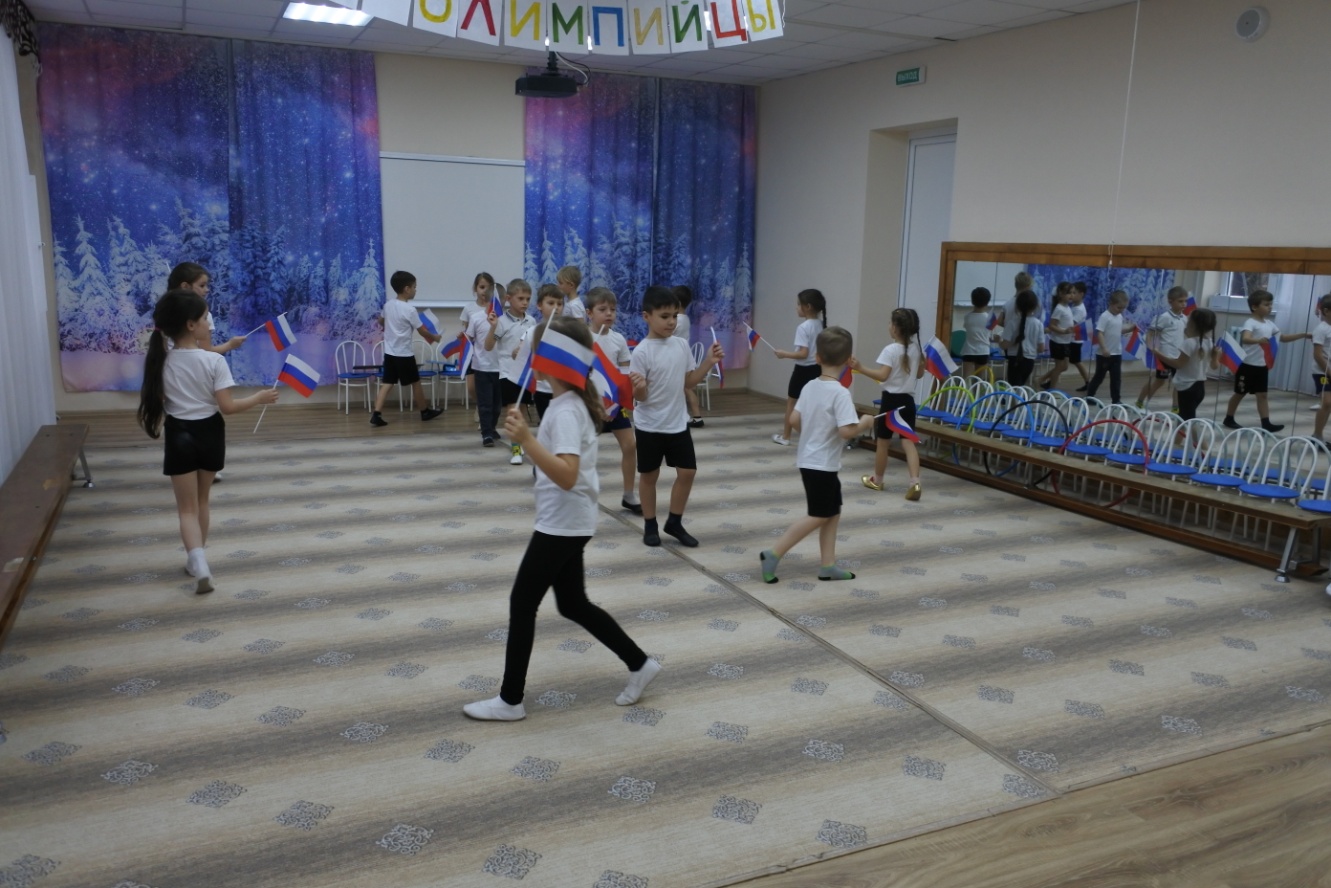 Воспитатель:  Я рада приветствовать вас всех в нашем спортивном зале! Сегодня, накануне  настоящих  ОИ, у нас состоится открытие Малых Зимних Олимпийских игр. Воспитатель: А что такое Олимпиада?1-й ребёнок: Что такое олимпиада?Это честный спортивный бой!В ней участвовать – награда!Победить может любой.2-й ребёнок: Стать чемпионом сложно,Но постараться можно!Мы сил не пожалеем,Покажем, что умеем!3-й ребёнок: Полюбуйтесь, поглядитеНа весёлых дошколят.Олимпийские надежды,Нынче ходят в детский сад.Воспитатель: ребята, а что является символами Олимпиады!Ответы детей: Олимпийский огонь и олимпийский флаг.Воспитатель: Ребята, а что символизируют цветные кольца на белом флаге?На середину зала выходят пять детей с разноцветными кольцами, и рассказывают стихи:Композиция «Олимпийский флаг»1 ребенок становится на одно колено и держит перед собой желтое кольцо.)На Востоке рано-рано солнце окна золотит,Потому-то желтый цвет, это Азии привет!Цвет травы – зелёный цвет,Из Австралии привет!Америке  негоже быть без собственных примет,Красный цвет – вам шлёт привет!Знают все, что черный цвет,знойной Африке привет!А какой же цвет Европы? Голубой – Европы цвет,Из Европы дружбы тропы, к нам спешат – препятствий нет!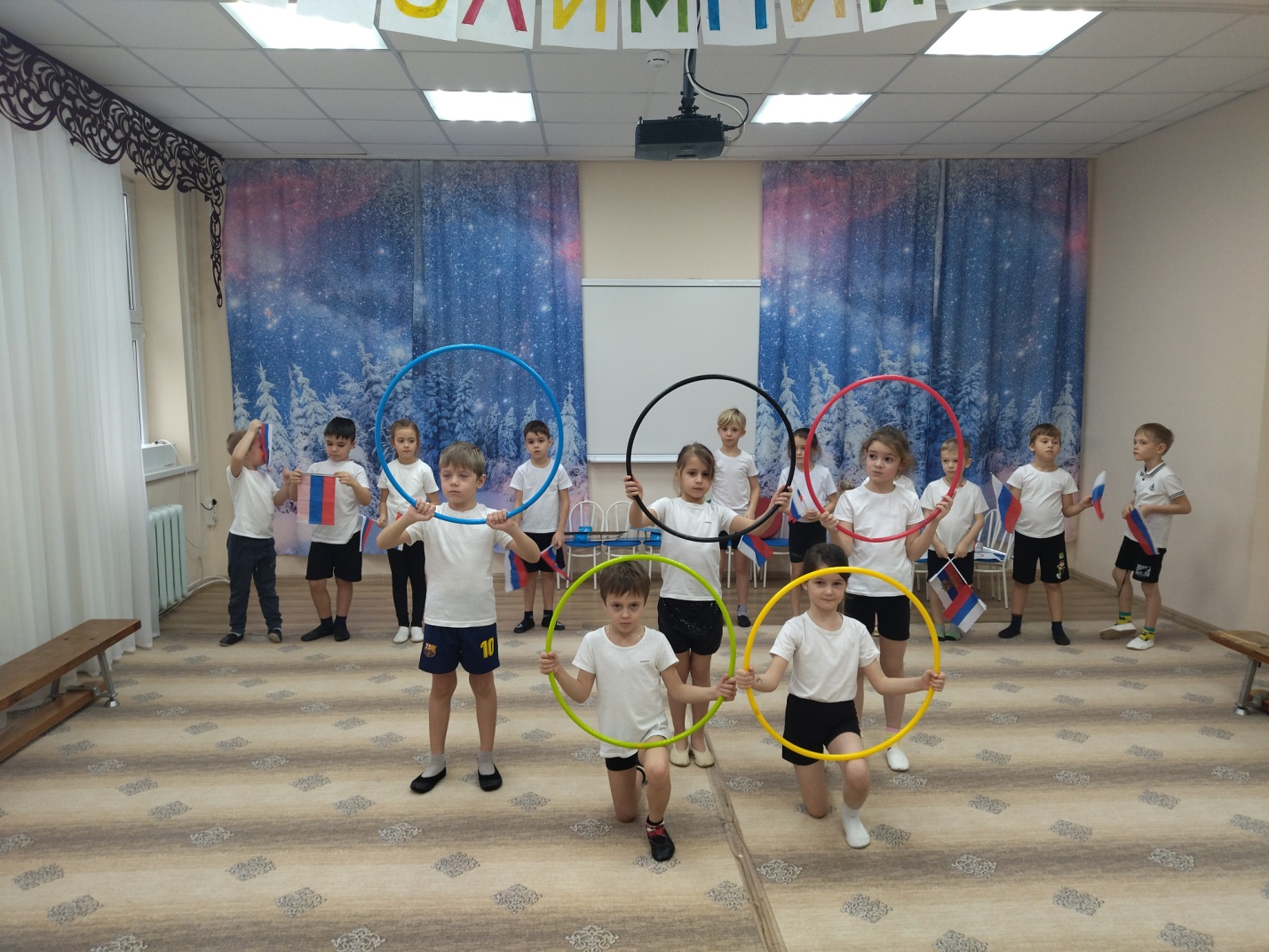 Воспитатель: Пять колец, пять кругов – знак пяти материков.Знак, который означает то, что спорт как общий друг.Все народы приглашает, в свой Всемирный – мирный круг.Воспитатель: всем приготовиться к выносу Олимпийского флага. Смирно! Равнение на флаг!Звучит гимн. Дети выносят флаг, делают круг почета, крепят к подъёмным шнурам и поднимают флаг к потолку.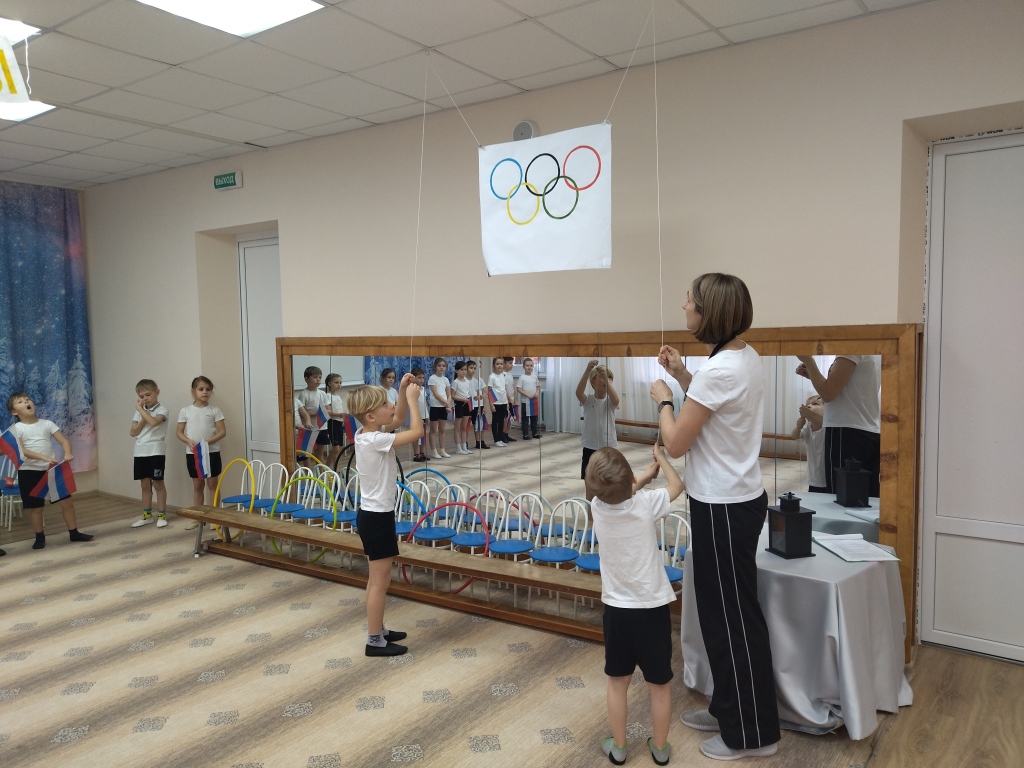 Воспитатель: ребята, перед началом Олимпийских игр есть очень красивая традиция – зажжение Олимпийского огня. Пришла пора зажечь наш Олимпийский огонь. Ребенок берет факел, бегом делает круг почета и “зажигает” Олимпийский огонь.  (Звучит песня “Гимн олимпиады”)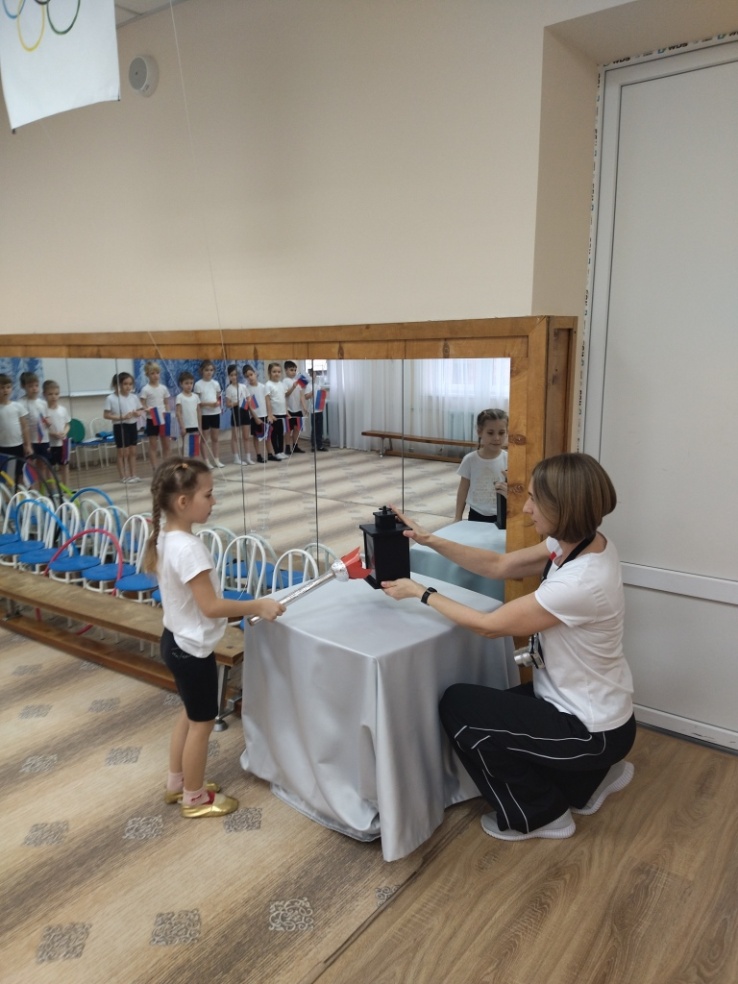 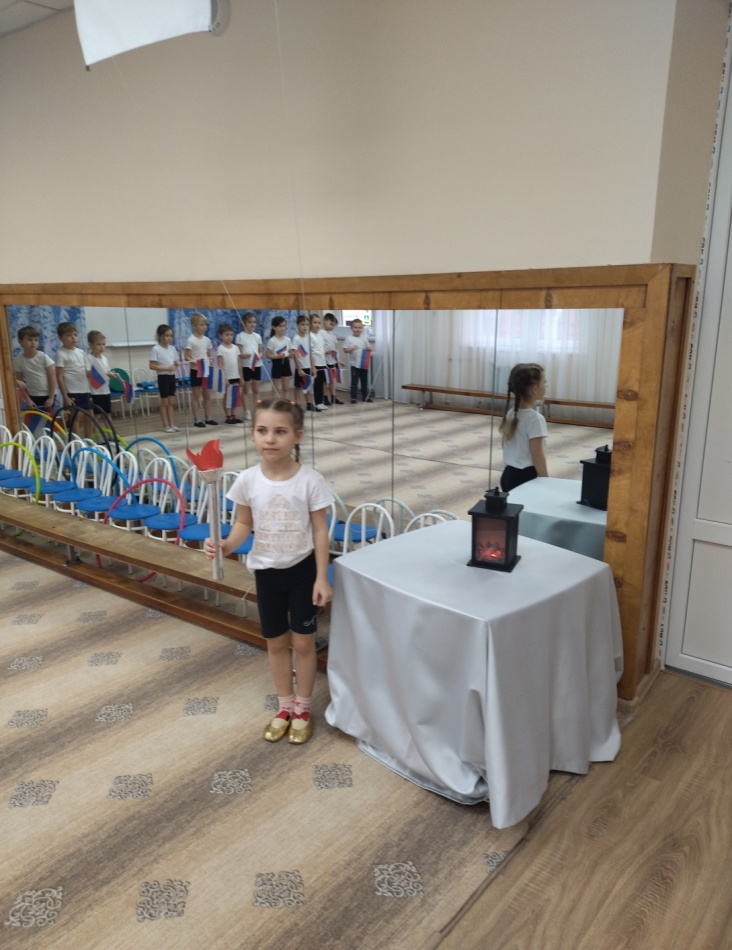 Воспитатель: Девиз соревнований – «Главное не победа, а участие!».Воспитатель: ВНИМАНИЕ! ВНИМАНИЕ! Начинаем соревнования.Победит самый смелый, самый ловкий и умелый.Олимпийские игры считаются открытыми! (Все хлопают.)Дети все вместе:Чтобы стать здоровым, ловкимВсем нужны нам тренировки! А сейчас, ребята, проведем разминку с флажками.ОРУ –с флажками:1. И. п. – стойка ноги врозь, флажки в руках, опущены вниз: 1 – правую руку в сторону; 2 – левую руку в сторону; 3 – правую руку вверх; 4 – левую руку вверх. 5-8 в обратном порядке (6 раз).2. И. п. – стойка ноги врозь, руки с флажками впереди: 1 – развести руки с флажками в стороны; 2 – и. п. 3-4 то же. (6 раз).3. И. п. – стойка ноги врозь, правая рука с флажком вверху, левая вдоль туловища. 1 – смена положения рук; 2 – и. п; 3 –4 то же. (6 раз)4. И. п. – стойка ноги врозь, руки на поясе. 1 –наклон влево, правую руку вверх. 2 - и. п. 3 - наклон вправо, левую руку вверх. 4 - и. п. (6 раз).5. И. п. – стойка ноги врозь, руки вдоль туловища. 1 – присесть, руки с флажками вперед. 2 – наклон, флажками коснуться пола. 3 – присед, руки вперед. 4 - и. п. (6 раз).6. И. п. – основная стойка, руки на поясе. 1 – выпад влево, руки в стороны. 2 –и. п. 3-4 то же в другую сторону. (6 раз)7. И. п. – основная стойка, руки на поясе. Прыжки: ноги врозь, руки в стороны.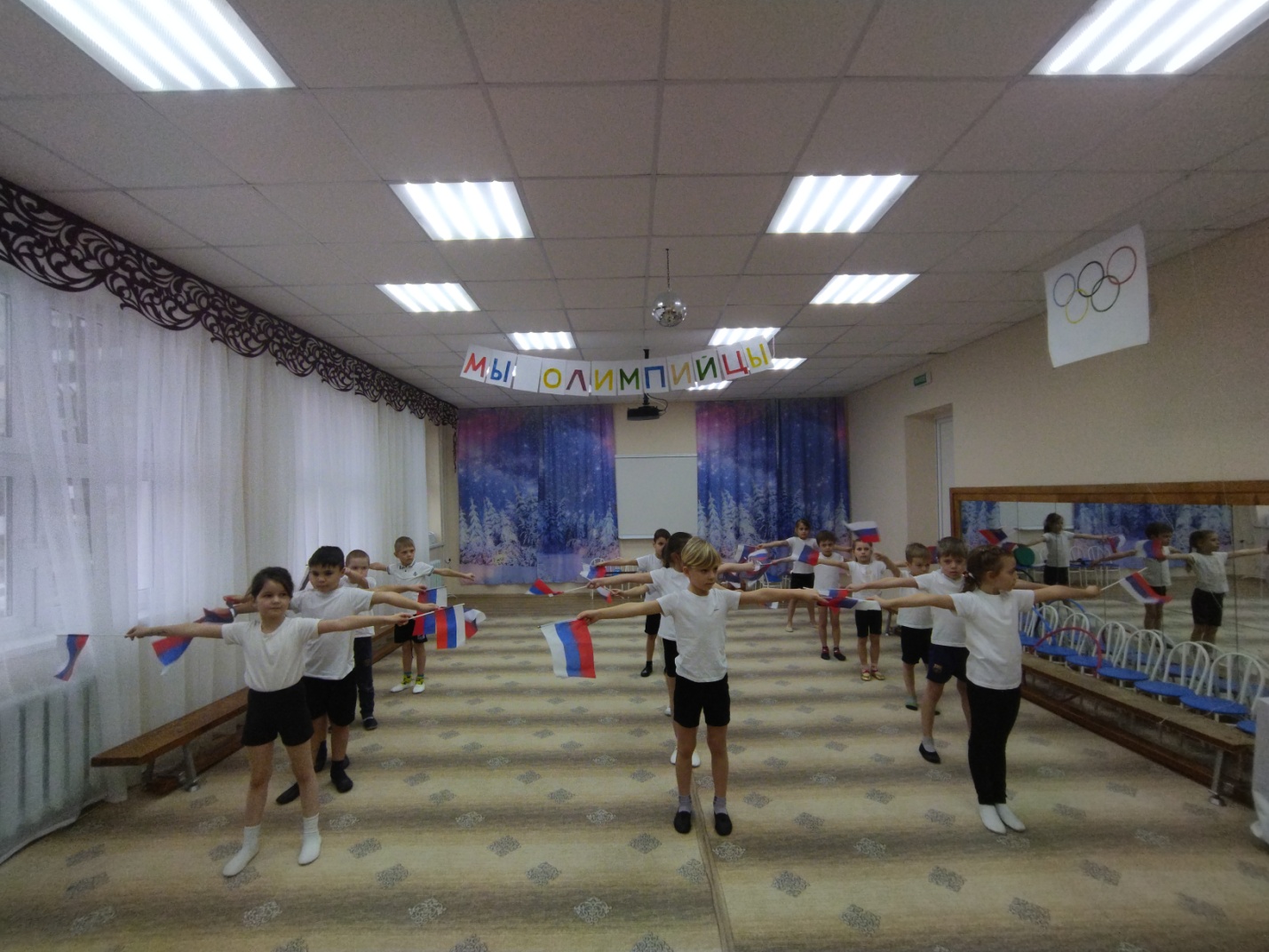 Воспитатель: чтобы Олимпийские игры начать, должны ребята клятву дать.Воспитатель: Навеки спорту верным быть.Дети: Клянемся!Воспитатель: Здоровье с юности хранить.Дети: Клянемся!Воспитатель: Не плакать и не унывать.Дети: Клянемся!Воспитатель: Соперников не обижать.Дети: Клянемся!Воспитатель: Соревнования любить.Дети: Клянемся!Воспитатель: Стараться в играх первым бытьДети: Клянемся!Дети перестраиваются в две колонны.Воспитатель:Начнем наши соревнования с такого вида спорта, как фигурное катание.Как они на льду прекрасны:И спортсмены и артисты,И танцуют просто классно!Кто же это? –(Фигуристы.)1. Игра – эстафета «Фигурное катание» Игроки разбиваются на пары,  встают на линию старта, взявшись за руки. По сигналу боковым галопом скачут до финиша и обратно (изображают танец на льду). Затем следующая пара.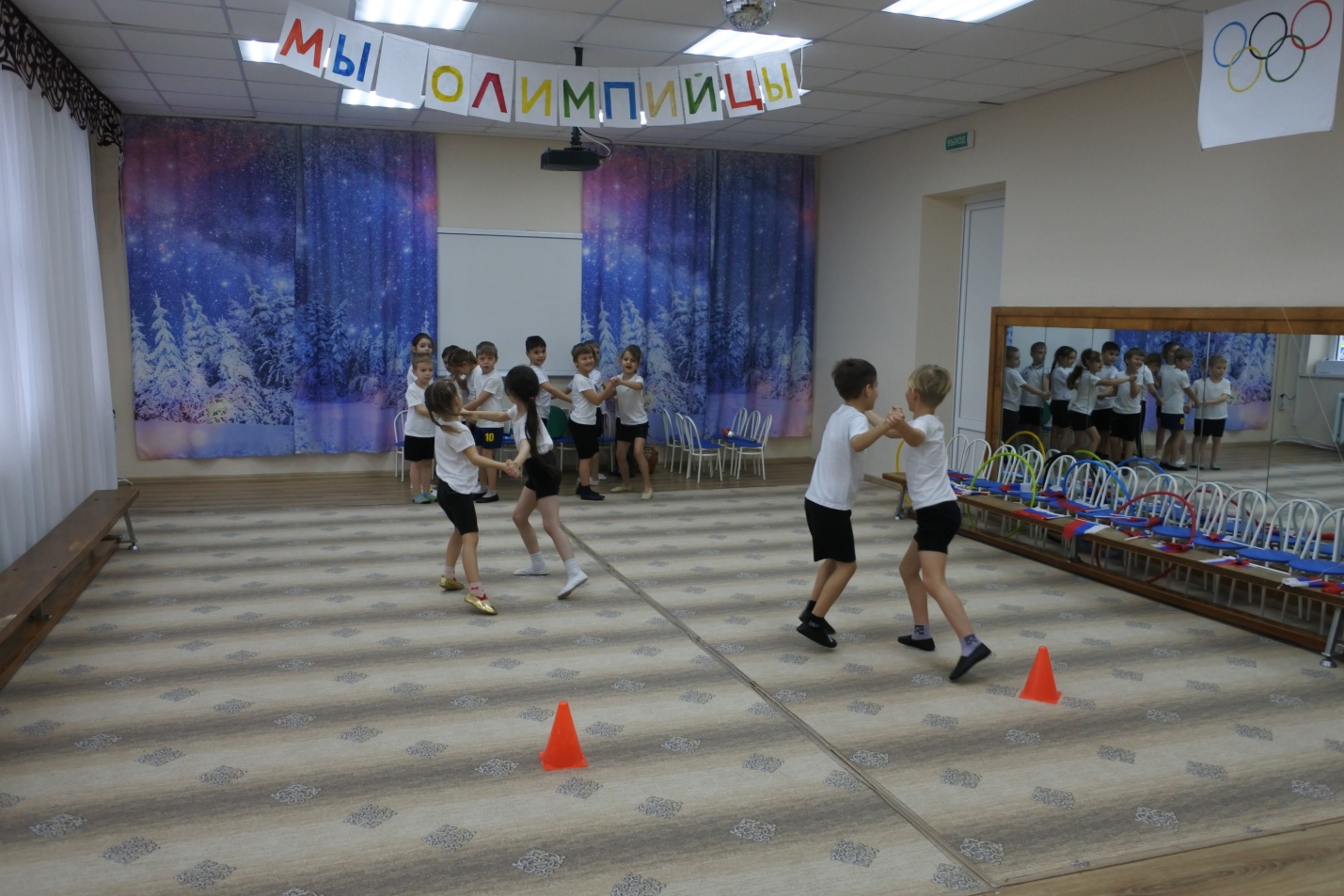 Во дворе с утра игра,Разыгралась детвора.Крики: «шайбу!», «мимо!», «бей!» –Значит там игра – ….(Хоккей)2. Эстафета «Хоккей»  Дети ведут шайбу ногой до ворот, забивают шайбу в ворота и обратно возвращаются с шайбой в руках.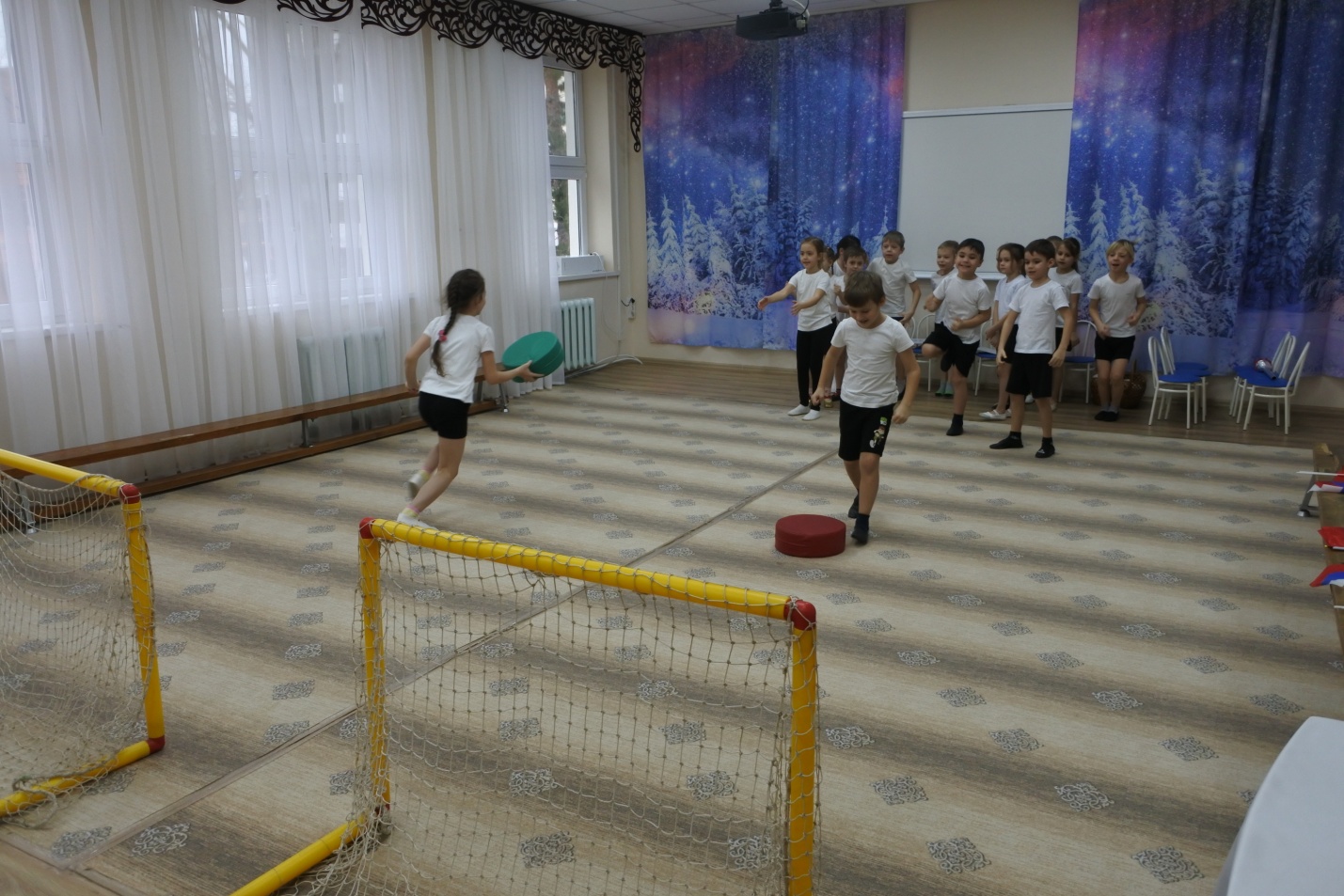 3. Эстафета «Биатлон» Воспитатель: в мишень спортсмен стреляет,И на лыжах мчится он.А вид спорта называютОчень просто:(Биатлон.)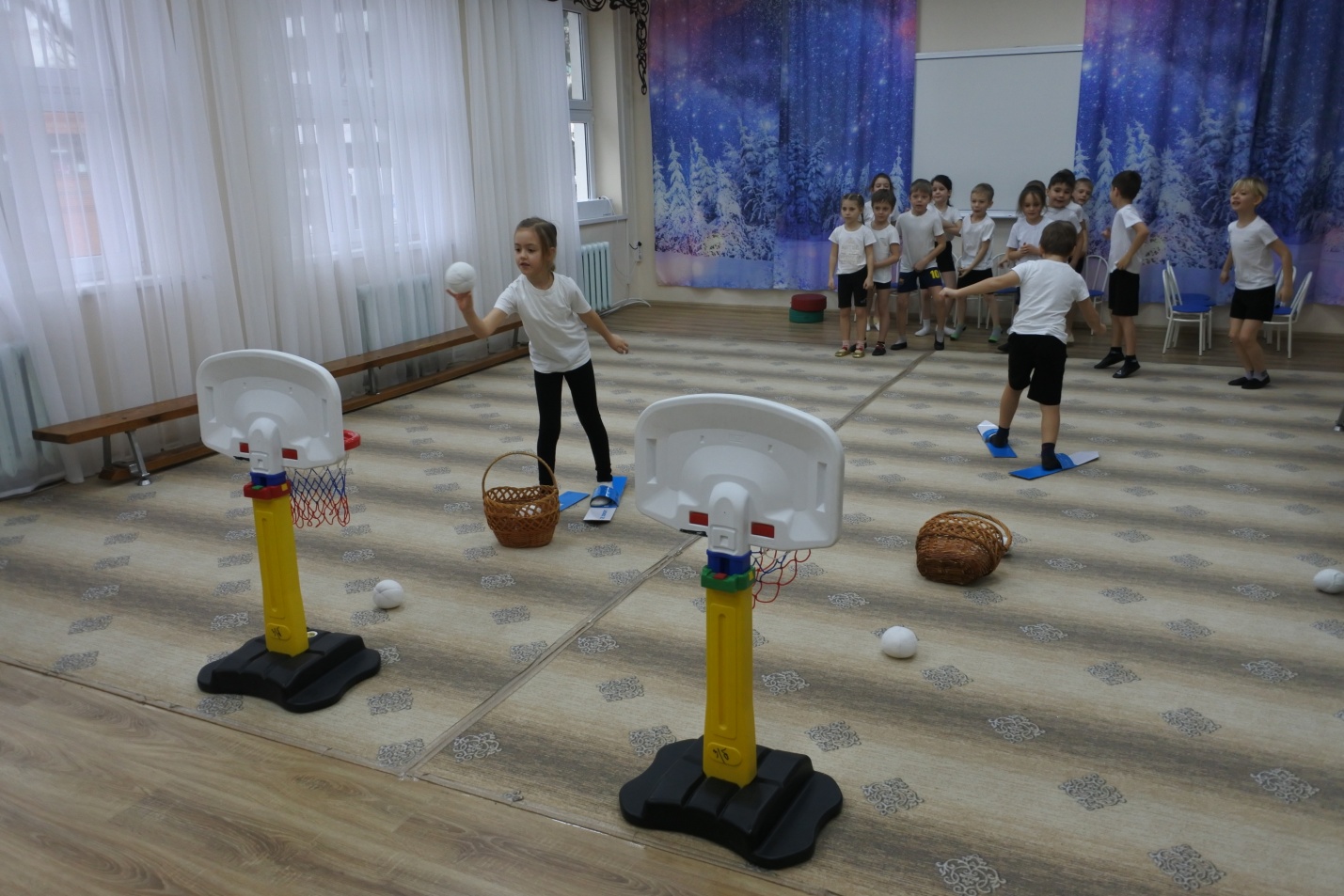 Дети по имитируемой лыжне доходят до отметки, где лежат снежки. Берут один снежок и бросают в цель (в баскетбольную корзину). Обратно возвращаются по лыжне и передают эстафету следующему.Воспитатель: Следующий вид – санный спорт.Санки ждут нас всех зимой,Солнце, снег искрится.Хорошо с горы крутойС ветерком скатиться.Но установить рекордНам поможет санный спорт.4.Эстафета: «Санный спорт» 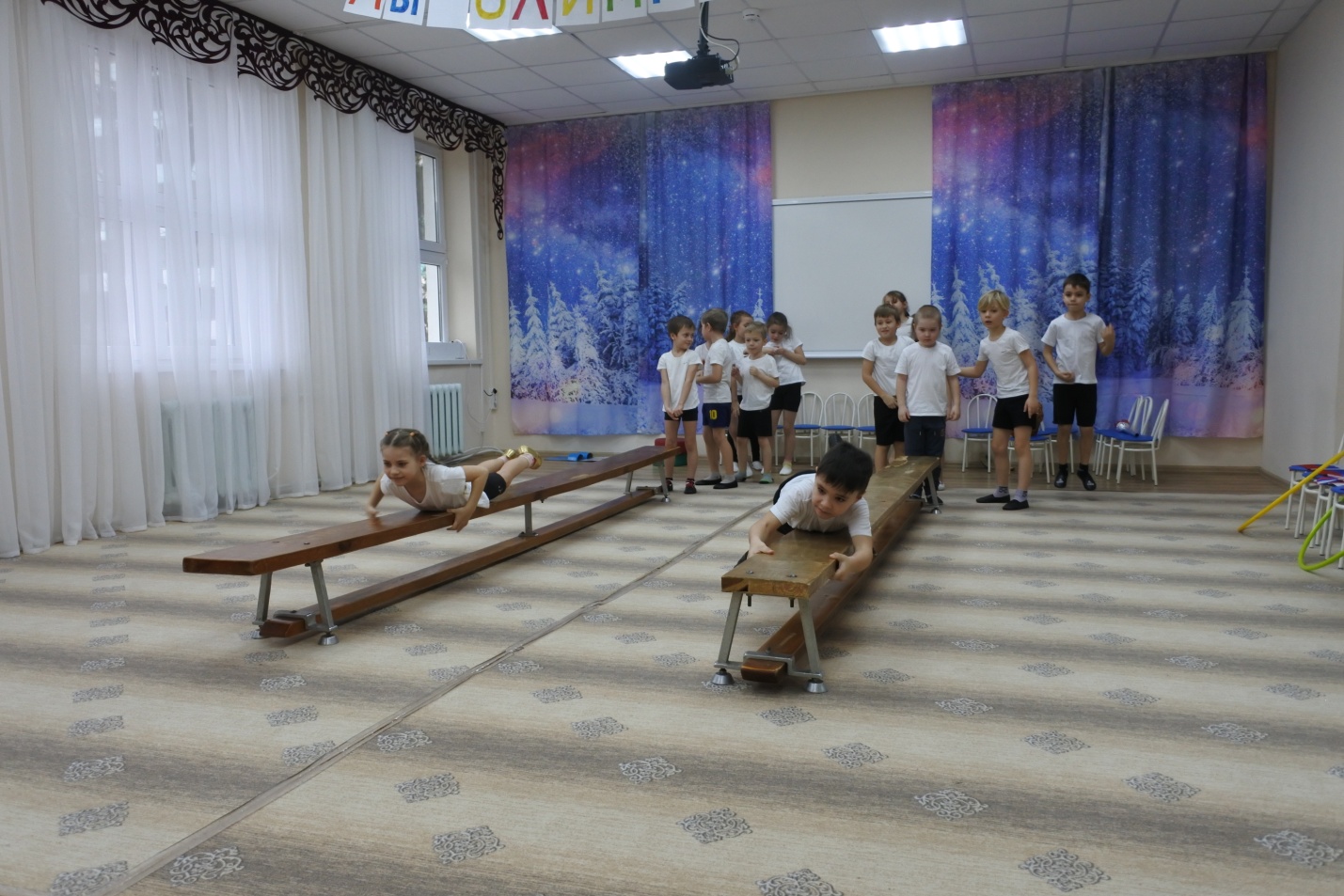 5.Командиры собирают картинку зимнего вид а спорта 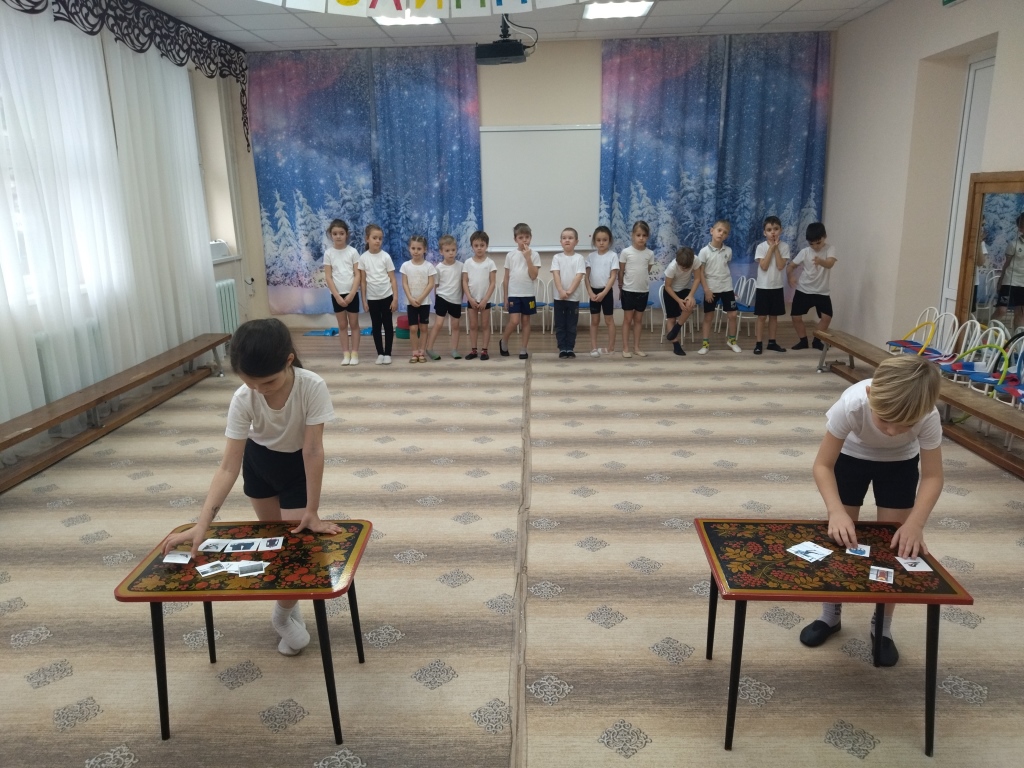 Воспитатель: 6. Следующая эстафета называется “Гигантский слалом”.Пробежать змейкой “трассу”  с лыжными палками.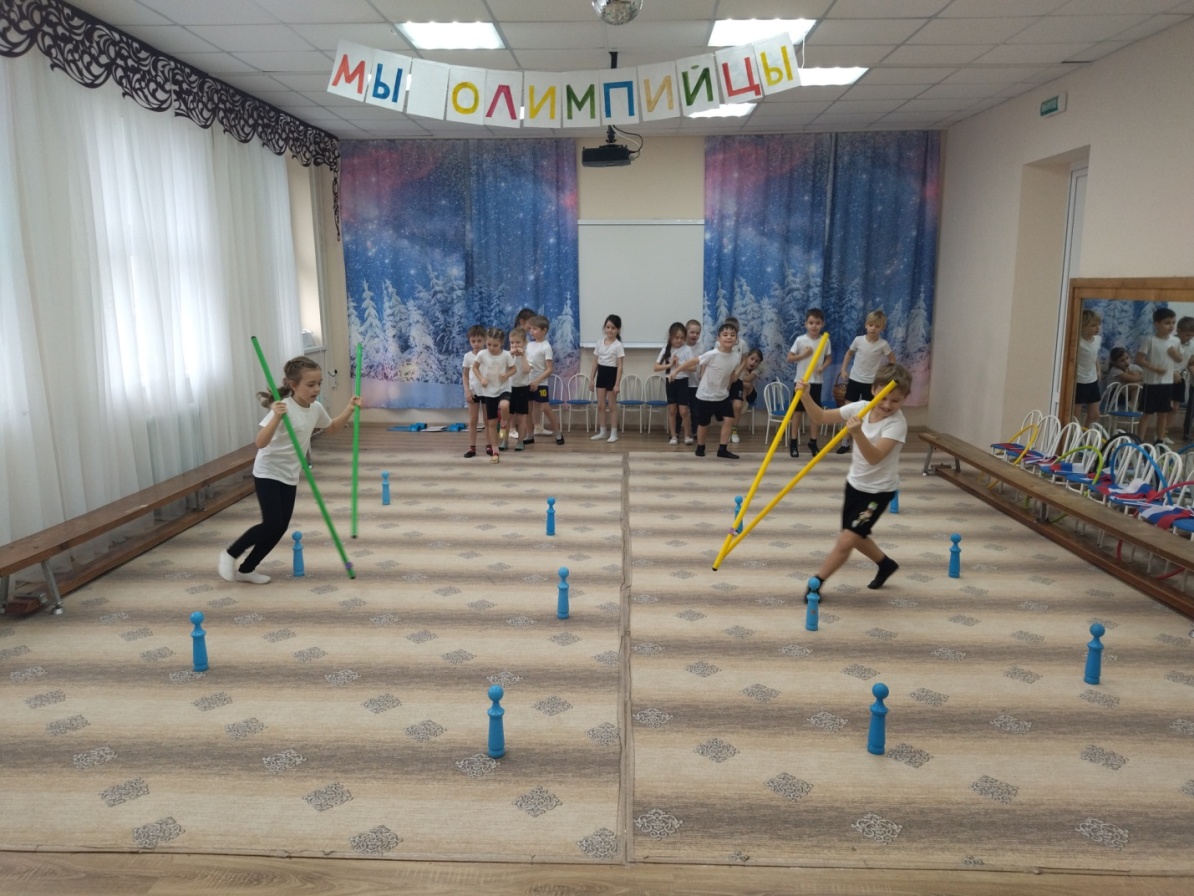 Нам зимние соревнованияЗавершать пора!Сегодня дружба победила!И это неспроста,Ведь вы же все спортсмены! Физкульт - ….Дети: Ура! Ура! Ура!Закончилась у нас Олимпиада,А сейчас я попрошу всем командам пройти круг почета и выстроиться для награждения и вручения подарков.Награждение детей.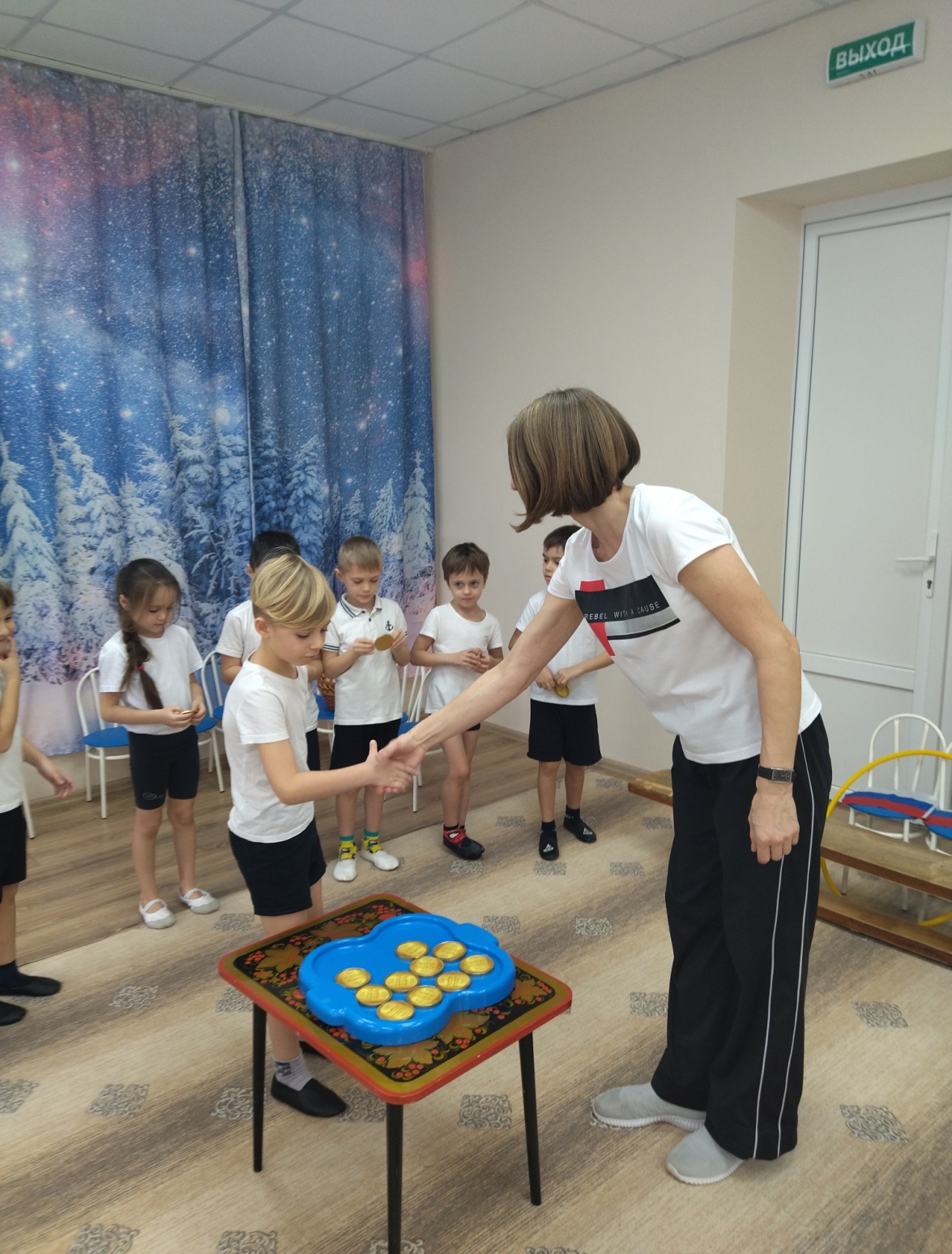 Ребёнок: Пусть еще до олимпийцев Нам дорога далека. И пусть сладкие медали Получили мы пока. Но надеяться мы будем, Что пройдет немного лет, Настоящие медали Вручат нам, сомнений нет!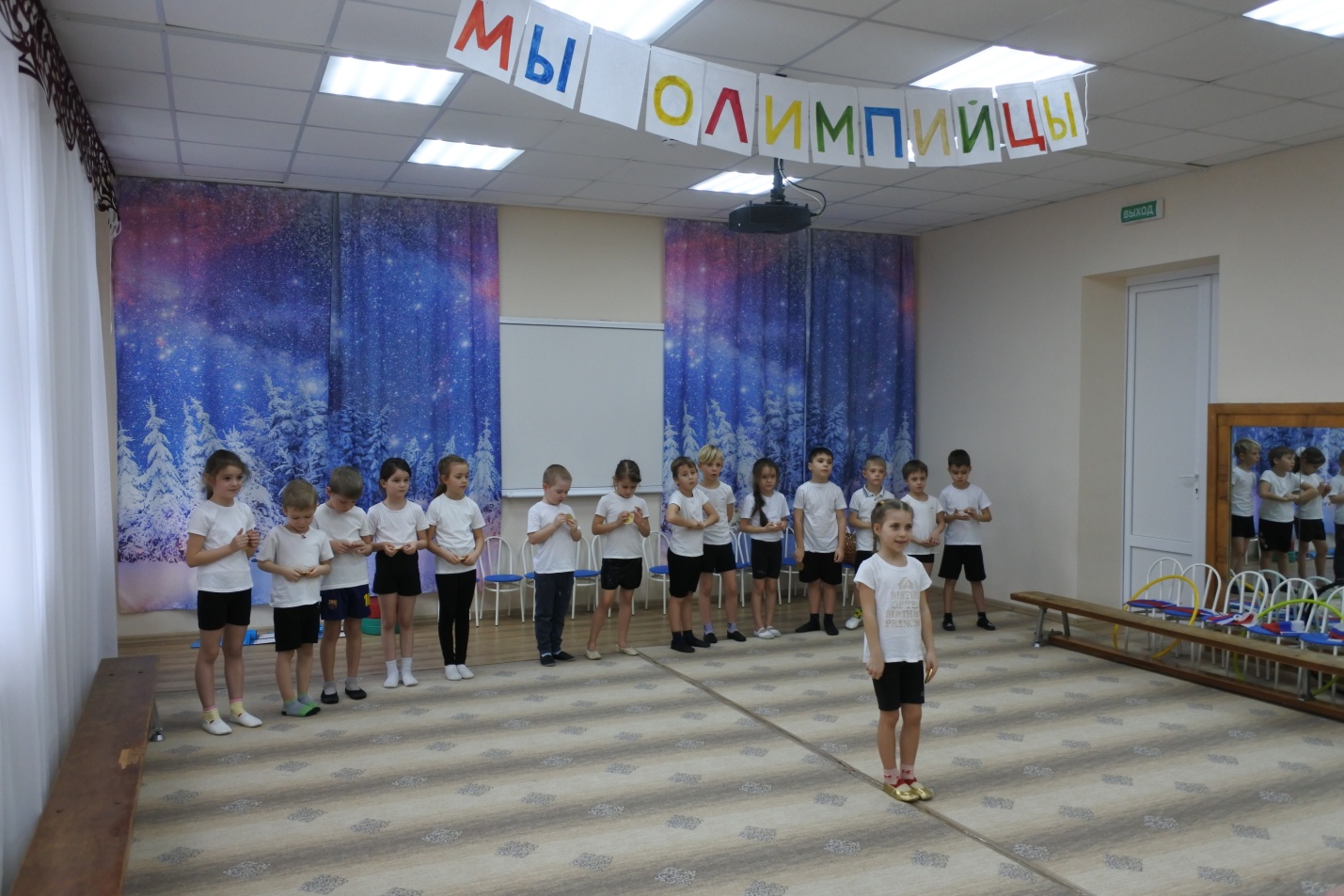 Инструктор: - Зимние Олимпийские игры объявляются закрытыми!Дети выполняют круг почета под олимпийскую музыку.Дети выходят под аплодисменты друг другу.